МУНИЦИПАЛЬНОЕ УЧРЕЖДЕНИЕ«УПРАВЛЕНИЕ ОБРАЗОВАНИЯ»ЭЛЬБРУССКОГО МУНИЦИПАЛЬНОГО РАЙОНАКАБАРДИНО-БАЛКАРСКОЙ РЕСПУБЛИКИ361624, Кабардино-Балкарская Республика, город Тырныауз, проспект Эльбрусский, №-39Тел.4-39-25, e-mail:obrelbrus@yandex.ru   ПРИКАЗ 06.04.2023 г. 	                      г.п. Тырныауз                                   №  62         О проведении муниципального этапа республиканского конкурса «Рыцари Закона»     В соответствии  с приказом Министерства просвещения и науки КБР №12-67 от 07.12.2022г., во исполнение государственной программы КБР «Профилактика правонарушений и укрепление общественного порядка и общественной безопасности в КБР» на 2021-2025 годыПРИКАЗЫВАЮ:Провести муниципальный этап республиканского  конкурса «Рыцари Закона»  14 апреля 2023 года на базе МБУ «ЦРТД и Ю им.М.Х. Мокаева» г.п.Тырныауза  в 13.00ч.; Утвердить состав организационного комитета с правами жюри муниципального этапа республиканского конкурса «Рыцари Закона» (Приложение №1); Утвердить положение о муниципальном этапе республиканского конкурса «Рыцари Закона» (Приложение №2);Образовательным учреждениям района:- обеспечить участие команд в муниципальном этапе;- назначить ответственного за безопасность детей.Контроль за исполнением данного приказа возложить на Абдуллаеву М.В., социальный педагог МУ «Управление образования».Начальник МУ «Управление образования»                      Н.М.АтакуеваИсп. Абдуллаева М.В.89324310678Приложение 1СОСТАВорганизационного комитета с правами жюри муниципального этапареспубликанского конкурса «Рыцари Закона»  -  Атакуева  Н.М.  -  начальник МУ «Управление образования» местнойадминистрации Эльбрусского  муниципального района»;  -  Малкаров М.Ш. -  главный специалист  по  молодежной политике местной администрации Эльбрусского муниципального района;  - Гулиев Р.Ж. – главный специалист КДН и ЗП, ответственный секретарь;  - Байсултанова А.А.- начальник ОПДН ОМВД России по Эльбрусскому муниципальному району; - Гежаев О.М. – раис-имам Эльбрусского муниципального района (по согласованию); - Атмурзаева А.И. – специалист по молодежной политике МУ «Управление образования»;  - Абдуллаева М.В.  – социальный педагог МУ «Управление образования».Приложение №2Положениео муниципальном этапе республиканского конкурса "Рыцари Закона" -  Патриотическое воспитание подростков и молодежи; -  Профилактика наркомании, алкоголизма и табакокурения в подростковой и молодежной среде; -  Активное противодействие терроризму и насилию; -  Профилактика правонарушений среди несовершеннолетних.  - Активное вовлечение несовершеннолетних в выполнение основных направлений Государственной программы по патриотическому воспитанию; - Привлечение подростков к активным действиям и массовой работе попрофилактике алкоголизма, наркомании и табакокурения; - Формирование стойкого неприятия к антиобщественным проявлениям вмолодежной среде; - Ориентация подрастающего поколения на здоровый образ жизни; - Развитие индивидуальных, лидерских и организационных качеств у молодежи и подростков; - Развитие и поддержка творческого потенциала несовершеннолетних; - Формирование положительного облика сотрудника органов внутренних дел среди населения городов и районов и республики.   Участники конкурса:   В конкурсе принимают участие творческие команды общеобразовательныхучреждений, в состав которых включены несовершеннолетние учащиеся, состоящие на учетах, учетах ПДН отдела МВД России по Эльбрусскому  району и КДН и ЗП, внутришкольном (не более 30 человек).  Условия конкурса:   Конкурс проходит в виде выступления творческих команд (агитбригад)общеобразовательных учреждений и представляет в суд жюри программу,раскрывающую основную тему конкурса (проблемы наркомании, алкоголизма в подростковой среде, предложения по их профилактике, агитация к здоровому образу жизни и законопослушному поведению) продолжительностью не более 25-30 минут.  В программу входит приветствие, сценки, литературные монтажи, пластические и танцевальные номера, авторские видеоролики.  Каждая команда представляет в жюри сценарий выступления, эмблемукоманды и плакат по теме: «Молодежь за здоровый образ жизни!»Критерии оценки конкурса     Каждая творческая программа участников конкурса оценивается по следующим критериям:- целостное отражение конкурса;- содержание, насыщенность текстового материала;- творческая инициатива, эффективность, оригинальность;- внешний вид участников, костюмирование;- использование материала, отражающего национальные традиции и обычаи;- исполнительское мастерство;- дисциплина и поддержка болельщиков.Подведение итогов Конкурса и награждение:- Оргкомитет с правами жюри оценивает выступление каждой творческой команды по 7 критериям по пятибалльной системе.- Победитель и призеры Конкурса определяются путем подсчета совокупного итога баллов, выставленных всеми членами оргкомитета.- Председатель оргкомитета с правами жюри в конце конкурса имеет праводобавить дополнительные баллы за яркую индивидуальность, техническоеоснащение, гражданскую патриотическую направленность выступления илиоштрафовать творческую команду за нарушение дисциплины, нарушениеэтических норм и отклонение от требований Положения конкурса.- Победитель награждается Почетной грамотой  МУ «Управление образования», - Команда, победившая в муниципальном этапе конкурса, представляет район на Республиканском конкурсе.Идейная направленность:    Предварительный инструктаж ответственных лиц за подготовкуагитбригад. Должна быть четкая направленность: положительное воздействие здорового образа жизни и негативная сторона потребления различных наркотиков. Категорически запрещается демонстрация на цене курения, драк, изображение негативного образа учителя, сотрудника органов внутренних дел.Для освещения мероприятия приглашаются СМИ.Наличие у детей сертификатов ДОП образования.МуниципальнэIуэхущIапIэКъэбэрдей-БалъкъэрРеспубликэми Эльбрус муниципальнэкуейм щIэныгъэмкIэ и управленэ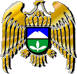 Муниципал учреждениеКъабарты-Малкъар РеспубликаныЭльбрус муниципал районну билимбериу управлениясы